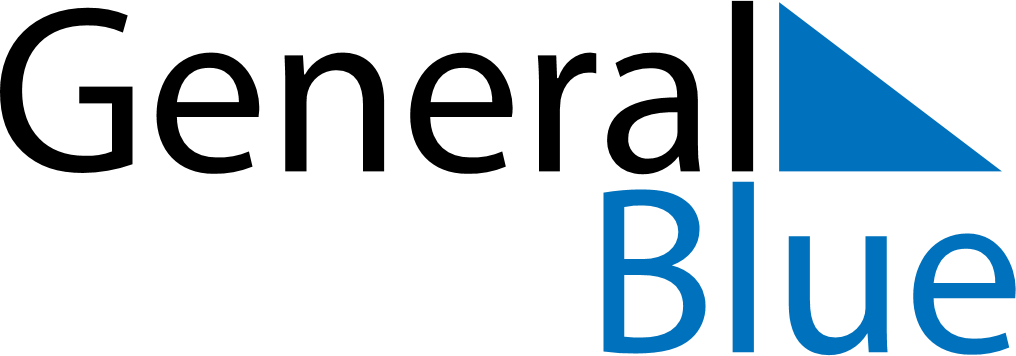 December 2027December 2027December 2027PanamaPanamaMONTUEWEDTHUFRISATSUN123456789101112Mother’s Day1314151617181920212223242526Christmas Day2728293031